OBJECTIFS : THEME 5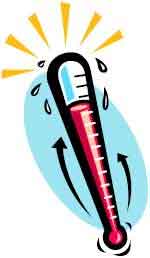 SAVOIR-FAIREFormuler des questions à partir de l’observation.Rechercher et identifier des indices.Agencer les indices en vue de formuler une piste de recherche.Différencier des faits établis de réactions affectives et de jugements de valeur.Concevoir ou adopter une procédure expérimentale.Recueillir des informations par des observations.Identifier et estimer la grandeur à mesurer et l’associer à un instrument de mesure adéquat (température usuelle mesurée à l’aide d’un thermomètre).Exprimer le résultat d’une mesure en précisant l’unité (température usuelle mesurée en degrés Celsius).Repérer et noter une information issue d’un croquis, d’un schéma….Repérer et noter une information issue d’un graphique.Repérer et noter une information issue d’un écrit scientifique.Mettre en évidence la relation entre 2 variables.Rassembler des informations dans un tableau et les communiquer à l’aide d’un graphique.Valider les résultats d’une recherche.Elaborer un concept, une loi….Réinvestir les connaissances acquises dans d’autres situations = exercices de compétence.SAVOIRSRappel : les transferts d’énergie.Thermoscope.Le niveau thermique d’un corps et l’échelle de température.Historique de la mesure de température.Effets provoqués sur l’eau par un apport de chaleur : dilatation et contraction.Chaleur et température.Changements d’état.Modèle moléculaire des 3 états de la matière.Agitation des molécules en lien avec l’énergie thermique.Corps pur et mélange (graphique + palier).Les changements d’état physique dans le cycle de l’eau.Modes de propagation de la chaleur.Conducteurs et isolants thermiques.